APPLICATION FOR EMPLOYMENT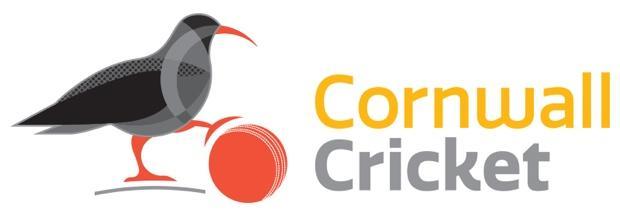 This page will be detached from the rest of the application form, stored separately and will not be used as part of the short-listing process. Data Protection Act – All job applications will be stored adhering to GDPR requirements and our Applicant Privacy Notice.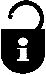 APPLICATION FOR EMPLOYMENTPlease return the completed form following the instructions on the job advertFOR OFFICE USE ONLYPOST TITLE:  Safeguarding OfficerApplicant No:DEPARTMENT:    DevelopmentInternal Applicant:     YES / NOADVERTISED IN:   September 2023Interview Time:PERSONAL DETAILSPERSONAL DETAILSPERSONAL DETAILSTitle: Forename(s):Surname:Address: Address: National Insurance Number:           Telephone Number (Home):       Telephone Number (Work):       Mobile Phone Number:       What is your date of birth?What is your date of birth?REFERENCESREFERENCESPlease give details of people preferably known to you in a professional capacity, and where possible to include your present or most recent employer.Please give details of people preferably known to you in a professional capacity, and where possible to include your present or most recent employer.Name:       Name:      Position:      Position:      Relationship to you:      Relationship to you:      Organisation / Company:      Organisation / Company:      Address and Postcode:           Address and Postcode:      Telephone Number:      Telephone Number:      Email Address:      Email Address:       Length of time you have known this person:      Length of time you have known this person:     May we contact this referee before interview?       May we contact this referee before interview?      RELATIONSHIPS / CANVASSINGAre you the parent, grandparent, spouse, partner, child, step-child, adopted child, grandchild, brother, sister, uncle, aunt, nephew or niece of any member of staff of Cornwall Cricket Board, or the partner of such persons?  If yes, please state to whom and the nature of the relationship.Please note that seeking support of any member of staff for your application, directly or indirectly, will disqualify your application.POST TITLE:      FOR OFFICE USE ONLYPOST NO:      Applicant No:DEPARTMENT:      Interview time:SECONDARY AND FURTHER EDUCATIONSECONDARY AND FURTHER EDUCATIONSECONDARY AND FURTHER EDUCATIONSECONDARY AND FURTHER EDUCATIONSECONDARY AND FURTHER EDUCATIONSchool / College/ UniversityFromToQualifications gainedGradesPROFESSIONAL QUALIFICATIONSPROFESSIONAL QUALIFICATIONSPROFESSIONAL QUALIFICATIONSPROFESSIONAL QUALIFICATIONSAwarding BodyQualificationHow obtained (examination, election etc.)Date MEMBERSHIP OF PROFESSIONAL BODIESMEMBERSHIP OF PROFESSIONAL BODIESMEMBERSHIP OF PROFESSIONAL BODIESMEMBERSHIP OF PROFESSIONAL BODIESProfessional BodyGrade of MembershipHow obtained (examination, exemption etc.)DateFURTHER INFORMATIONFURTHER INFORMATIONFURTHER INFORMATIONFURTHER INFORMATIONAre you applying to job share the post?Are you applying to job share the post?Are you applying to job share the post?Do you require any reasonable adjustments for the interview processDo you require any reasonable adjustments for the interview processDo you require any reasonable adjustments for the interview processIf yes, please explain.       If yes, please explain.       If yes, please explain.       If yes, please explain.       Do you need permission to work in the UK?Do you need permission to work in the UK?Do you need permission to work in the UK?Are you able to produce original documentation, if asked for interview, which demonstrate you are entitled to work in the UK?Are you able to produce original documentation, if asked for interview, which demonstrate you are entitled to work in the UK?Are you able to produce original documentation, if asked for interview, which demonstrate you are entitled to work in the UK?OTHER RELEVANT TRAININGOTHER RELEVANT TRAININGOTHER RELEVANT TRAININGOTHER RELEVANT TRAININGDatesDuration of TrainingNature of TrainingNature of TrainingPRESENT OR MOST RECENT EMPLOYMENTPRESENT OR MOST RECENT EMPLOYMENTPRESENT OR MOST RECENT EMPLOYMENTPRESENT OR MOST RECENT EMPLOYMENTEmployer’s Name and address:Job Title:Dates Started:       Left:       Dates Started:       Left:       Basic salary / wage:       Pay supplements:      Pay supplements:      Pay supplements:      Additional allowances / benefits:       Period of notice or date available to take up employment:       Period of notice or date available to take up employment:       Period of notice or date available to take up employment:       Is this your only current job?  Is this your only current job?  Is this your only current job?  Reason for wishing to leave:       Reason for wishing to leave:       Reason for wishing to leave:       Reason for wishing to leave:       Brief outline of duties and responsibilities:       Brief outline of duties and responsibilities:       Brief outline of duties and responsibilities:       Brief outline of duties and responsibilities:       PREVIOUS EMPLOYMENT (most recent first)PREVIOUS EMPLOYMENT (most recent first)PREVIOUS EMPLOYMENT (most recent first)PREVIOUS EMPLOYMENT (most recent first)PREVIOUS EMPLOYMENT (most recent first)Employer’s name and locationPosition held and main dutiesDatesDatesReason for leavingEmployer’s name and locationPosition held and main dutiesFromToReason for leavingPREVIOUS EMPLOYMENT (continued)PREVIOUS EMPLOYMENT (continued)PREVIOUS EMPLOYMENT (continued)PREVIOUS EMPLOYMENT (continued)PREVIOUS EMPLOYMENT (continued)Employer’s name and locationPosition held and main dutiesDatesDatesReason for leavingEmployer’s name and locationPosition held and main dutiesFromToReason for leavingPlease continue on separate sheetGAPS IN EMPLOYMENT HISTORYPlease give reasons and dates.LEISURE INTERESTSPlease outline your leisure interests, pastimes or societies in which you have played an active partRELEVANT KNOWLEDGE, SKILLS, EXPERIENCE, APTITUDE AND INTERESTSPlease describe your knowledge, skills, experience, aptitude and interests relevant to this position, and mention any particular achievements.  Please relate this to the requirements of the Job Description and / or Person Specification as far as possible.Please continue overleaf if necessaryRELEVANT KNOWLEDGE, SKILLS, EXPERIENCE, APTITUDE AND INTERESTS (continued)Please continue on a separate sheet if necessaryDRIVING LICENCEDo you hold a full current motorcar driving licence?                                                          I confirm that the information I have provided is accurate and I have not omitted any significant information.  I understand that any false statement could disqualify my application.Signed: …     ………………………………………………………………………………………………Date: ……     ………………………………………………………………………………………………